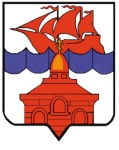 РОССИЙСКАЯ ФЕДЕРАЦИЯКРАСНОЯРСКИЙ КРАЙТАЙМЫРСКИЙ ДОЛГАНО-НЕНЕЦКИЙ МУНИЦИПАЛЬНЫЙ РАЙОНАДМИНИСТРАЦИЯ СЕЛЬСКОГО ПОСЕЛЕНИЯ ХАТАНГАПОСТАНОВЛЕНИЕ13.12.2021 г.                                                                                                                     № 148 - ПО внесении изменений в постановление Администрации сельского поселения Хатанга от 17.05.2020 № 074-П «Об утверждении административного регламента предоставления муниципальной услуги «Предоставление информации об объектах недвижимого имущества, находящихся в собственности Муниципального образования «Сельское поселение Хатанга» и предназначенных для сдачи в аренду» Администрацией сельского поселения Хатанга»В соответствие с Федеральным законом от 06.10.2003 № 131-ФЗ «Об общих принципах организации местного самоуправления в Российской Федерации», Федеральным законом от 27.07.2010 № 210-ФЗ «Об организации предоставления государственных и муниципальных услуг», Федеральным законом от 03.12.2011               № 383-ФЗ «О внесении изменений в отдельные законодательные акты Российской Федерации», на основании пункта 10 части 2 статьи 351 Устава сельского поселения Хатанга, в целях реализации мероприятий и повышения качества по предоставлению муниципальных услуг,ПОСТАНОВЛЯЮ:Внести в административный регламент предоставления муниципальной услуги «Предоставление информации об объектах недвижимого имущества, находящихся в собственности Муниципального образования «Сельское поселение Хатанга» и предназначенных для сдачи в аренду» Администрацией сельского поселения Хатанга, утвержденный постановлением Администрации сельского поселения Хатанга от 17.05.2020 № 074-П (далее -  Регламент) следующие изменения:1.1. Пункт 1.2 Регламента изложить в следующей редакции:        «1.2. Административный регламент разработан в соответствии с требованиями Федерального закона от 27.07.2010 г. № 210-ФЗ «Об организации предоставления государственных и муниципальных услуг», Федеральным законом от 06.10.2003 г. № 131-ФЗ «Об общих принципах организации местного самоуправления в Российской Федерации», Уставом сельского поселения Хатанга, утвержденным Решением Совета сельского поселения Хатанга от 27.12.2005 г. № 29-РС, Решением Совета сельского поселения Хатанга от 27.12.2005 г. № 26 «Об учреждении Отдела по управлению муниципальным имуществом администрации сельского поселения Хатанга». 2.  Опубликовать постановление в Информационном бюллетене Хатангского сельского   Совета депутатов и Администрации сельского поселения Хатанга и на официальном сайте органов местного самоуправления сельского поселения Хатанга www.hatanga24.ru3.   Контроль за исполнением настоящего постановления оставляю за собой.4. Постановление вступает в силу в день, следующий за днем его официального опубликования.Исполняющий обязанности Главы сельского поселения Хатанга                                                                       Т. В. Зоткина